Publicado en Málaga el 02/12/2019 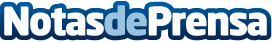 MicroEstética inaugura una nueva plataforma webMicroEstética, centro de micropigmentación en Málaga, inaugura una nueva plataforma web donde el vídeo y la imagen son el eje central, totalmente enfocada al usuario y volcada en ofrecer una comunicación directa y fluidaDatos de contacto:Rubén Santaella (RubénSantaealla.es)Diseño y posicionamiento de páginas web615 33 69 60Nota de prensa publicada en: https://www.notasdeprensa.es/microestetica-inaugura-una-nueva-plataforma-web_1 Categorias: Andalucia Entretenimiento E-Commerce Medicina alternativa Belleza http://www.notasdeprensa.es